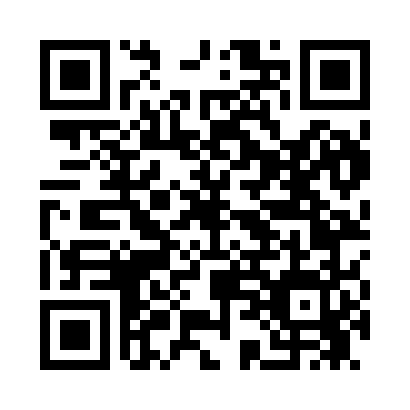 Prayer times for Quillayute, Washington, USAMon 1 Jul 2024 - Wed 31 Jul 2024High Latitude Method: Angle Based RulePrayer Calculation Method: Islamic Society of North AmericaAsar Calculation Method: ShafiPrayer times provided by https://www.salahtimes.comDateDayFajrSunriseDhuhrAsrMaghribIsha1Mon3:235:231:225:379:2111:212Tue3:235:241:225:379:2011:213Wed3:245:251:235:379:2011:214Thu3:245:261:235:379:2011:215Fri3:255:261:235:379:1911:216Sat3:255:271:235:379:1911:217Sun3:255:281:235:379:1811:218Mon3:265:291:235:379:1811:209Tue3:265:301:245:379:1711:2010Wed3:275:311:245:379:1611:2011Thu3:285:311:245:379:1611:2012Fri3:285:321:245:369:1511:1913Sat3:295:331:245:369:1411:1914Sun3:305:341:245:369:1311:1715Mon3:325:351:245:369:1311:1616Tue3:345:361:245:369:1211:1417Wed3:365:381:245:359:1111:1218Thu3:385:391:245:359:1011:1019Fri3:405:401:255:359:0911:0920Sat3:425:411:255:349:0811:0721Sun3:445:421:255:349:0711:0522Mon3:465:431:255:349:0611:0323Tue3:485:441:255:339:0411:0124Wed3:505:461:255:339:0310:5925Thu3:525:471:255:339:0210:5726Fri3:545:481:255:329:0110:5527Sat3:565:491:255:329:0010:5328Sun3:585:501:255:318:5810:5029Mon4:005:521:255:318:5710:4830Tue4:025:531:255:308:5610:4631Wed4:045:541:255:308:5410:44